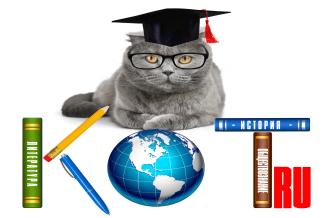 БЛАНК ОТВЕТОВДАННЫЕ УЧАСТНИКА:Заполненный БЛАНК ОТВЕТОВ необходимо отправить на электронный адрес: ruskot_ru@mail.ru Название олимпиады «Координаты и векторы»ФИО участникаУчебное заведение, город (ССУЗ, ВУЗ) ФИО преподавателя-наставникаДолжность преподавателя-наставникаe-mail преподавателя-наставникаНомер задания12345678910